845a-930Strength and Conditioning7a-8aAdult/Teens All Level BJJ – Gi7a-8aAdult/Teens All Level BJJ – Gi930a-1030aLittle Sharks and Junior Jiu-Jitsu 9a-10aAdult/Teens All Level BJJ  - NO Gi7a-8aAdult/Teens All Level BJJ – Gi7a-8aAdult/Teens All Level BJJ – GiWomen’s Self Defense9a-10aAdult/Teens All Level BJJ  - NO Gi12p-1pAdult/Teens All Level BJJ - NO Gi12p-1pAdult/Teens All Level BJJ  - Gi12p-1pAdult/Teens All Level BJJ - NO Gi12p-1pAdult/Teens All Level BJJ  - Gi12p-1pAdult/Teens All Level BJJ - NO Gi1030a-12pAdult/Teens All Level BJJ –Gi10a-11aOpen Mat5p-6pLittle Sharks and Junior Jiu-Jitsu 5p-6pLittle Sharks and Junior Jiu-Jitsu 5p-6pLittle Sharks and Junior Jiu-Jitsu 5p-6pLittle Sharks (and Junior Jiu-Jitsu 5p-6pLittle Sharks and Junior Jiu-Jitsu 1130a-1230pAdult/Teens Muay Thai 5p-6pAdult/Teens All Level BJJ – NO Gi5p-6pAdult/Teens All Level BJJ –Gi5p-6pAdult/Teens All Level BJJ – NO Gi5p-6pAdult/Teens All Level BJJ –Gi5p-6pAdult/Teens All Level BJJ – NO Gi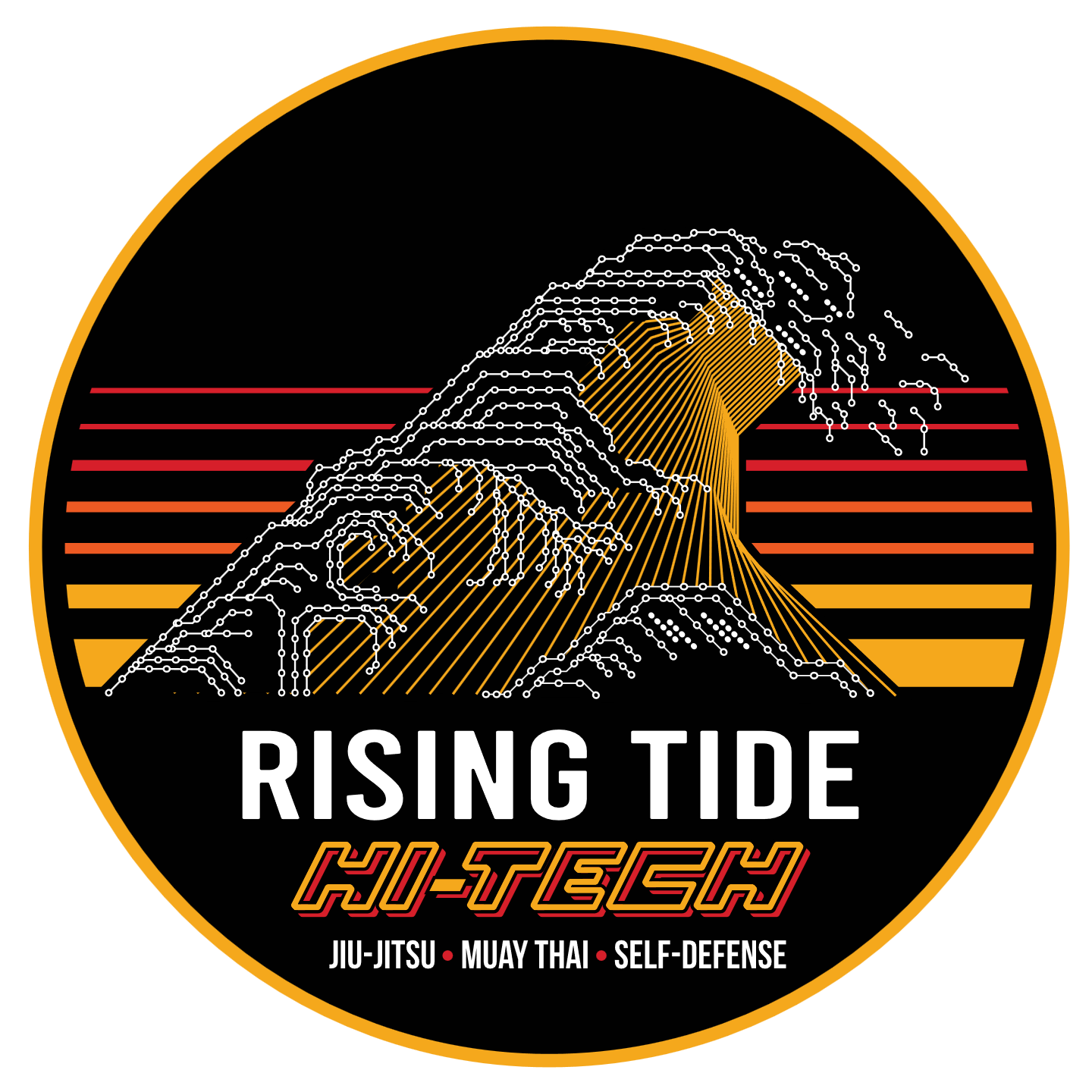 7030 Hi Tech Drive, Hanover, MD 21076(410) 953-84927030 Hi Tech Drive, Hanover, MD 21076(410) 953-84926p-7pAdult/Teens All Level BJJ – NO Gi6p-7pAdult/Teens All Level BJJ –Gi6p-7pAdult/Teens All Level BJJ – NO Gi6p-7pAdult/Teens All Level BJJ –Gi6p-7pAdult/Teens All Level BJJ – NO Gi7030 Hi Tech Drive, Hanover, MD 21076(410) 953-84927030 Hi Tech Drive, Hanover, MD 21076(410) 953-84926p-7pKid’s Muay Thai6p-7pKid’s Muay Thai6p-7pAdult/Teens Muay Thai6p-7pWomen’s Self Defense6p-7pKid’s Muay Thai7030 Hi Tech Drive, Hanover, MD 21076(410) 953-84927030 Hi Tech Drive, Hanover, MD 21076(410) 953-8492Women’s Self Defense7030 Hi Tech Drive, Hanover, MD 21076(410) 953-84927030 Hi Tech Drive, Hanover, MD 21076(410) 953-84927p-8pAdult/Teens Muay Thai 7p-8pAdult/Teens Muay Thai7p-8pAdult MMA Class Alex Romanov7p-8pAdult/Teens Muay Thai 7p-8pAdult/Teens Muay Thai 7030 Hi Tech Drive, Hanover, MD 21076(410) 953-84927030 Hi Tech Drive, Hanover, MD 21076(410) 953-8492